p.Nr inwentarzowyAutorRok wydaniap.Nr inwentarzowyTytułWydawca164212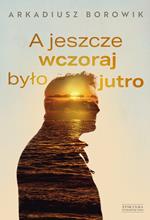 Borowik, Arkadiuszcopyright 2022.164212A jeszcze wczoraj było jutro /Zysk i S-ka Wydawnictwo,264213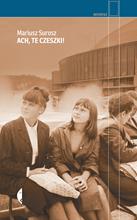 Surosz, Mariusz2022.264213Ach, te Czeszki! /Wydawnictwo Czarne,364215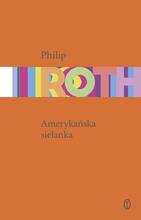 Roth, Philip2022.364215Amerykańska sielanka /Wydawnictwo Literackie,464216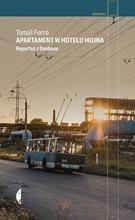 Forró, Tomáš2022.464216Apartament w hotelu Wojna :Wydawnictwo Czarne,564220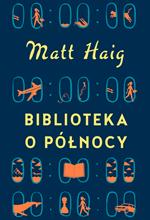 Haig, Mattcopyright 2021.564220Biblioteka o północy /Zysk i S-ka Wydawnictwo,664221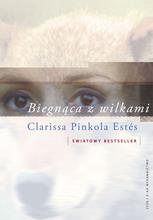 Estés, Clarissa Pinkolacopyright 2015.664221Biegnąca z wilkami :Zysk i S-ka Wydawnictwo,764222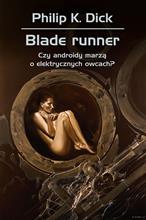 Dick, Philip K.2020.764222Blade runner :Dom Wydawniczy Rebis,864223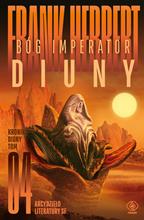 Herbert, Frank2022.864223Bóg imperator Diuny /Dom Wydawniczy Rebis,964224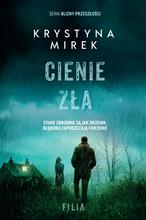 Mirek, Krystyna2022.964224Cienie zła /Filia,1064225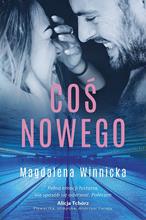 Winnicka,Magdalena.2022.1064225Coś nowego /Wydawnictwo Natios,1164226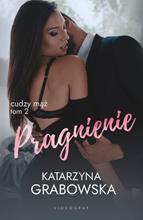 Grabowska, Katarzyna2022.1164226Pragnienie /"Videograf",1264229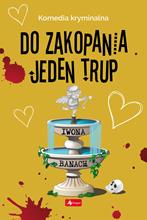 Banach, Iwonacopyright 2022.1264229Do zakopania jeden trup /Dragon,1364230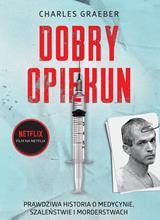 Graeber, Charlescopyright 2022.1364230Dobry opiekun :Zysk i S-ka,1464231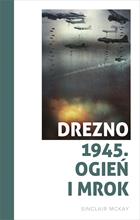 McKay, Sinclair2022.1464231Drezno 1945 :Znak Koncept,1564232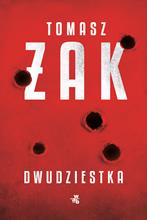 Żak, Tomasz2022.1564232Dwudziestka /Wydawnictwo WAB,1664233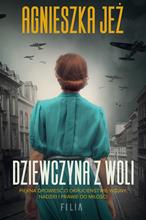 Jeż, Agnieszka2022.1664233Dziewczyna z Woli /Filia,1764236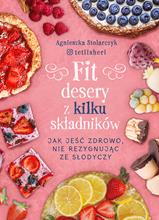 Stolarczyk, Agnieszka2021.1764236Fit desery z kilku składników :Zmak Horyzont,1864238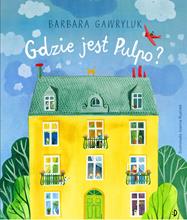 Gawryluk, Barbaracopyright 2022.1864238Gdzie jest Pulpo? /:Dwukropek - Wydawnictwo Juka-91,1964240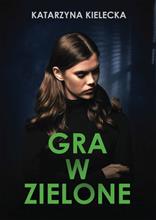 Kielecka, Katarzyna2022.1964240Gra w zielone /Szara Godzina,2064241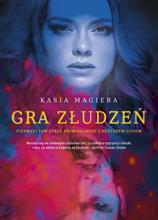 Magiera, Katarzyna2022.2064241Gra złudzeń /Melanż,2164243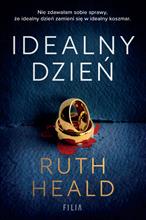 Heald, Ruth2022.2164243Idealny dzień /Filia,2264244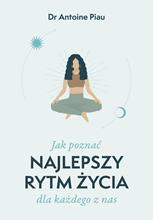 Piau, Antoine2022.2264244Jak poznać najlepszy rytm życia dla każdego z nas /Muza,2364245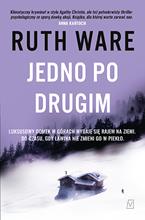 Ware, Ruthcopyright 2022.2364245Jedno po drugim /Czwarta Strona - Grupa Wydawnictwa Poznańskiego,,2464246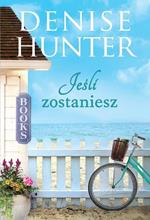 Hunter, Denise2022.2464246Jeśli zostaniesz /Dreams Wydawnictwo Lidia Miś-Nowak,2564247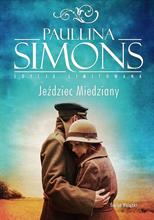 Simons, Paullina2022.2564247Jeździec miedziany /Wydawnictwo Świat Książki,2664249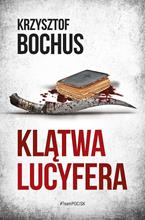 Bochus, Krzysztofcopyright 2021.2664249Klątwa Lucyfera /Skarpa Warszawska,2764250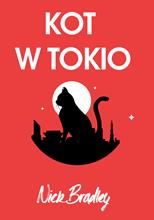 Bradley, Nick2022.2764250Kot wTokio /Wydawnictwo Znak,2864251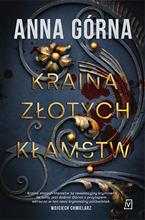 Górna, Annacopyright 2022.2864251Kraina złotych kłamstw /Czwarta Strona - Grupa Wydawnictwa Poznańskiego,2964255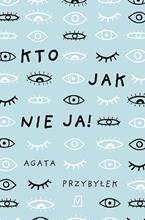 Przybyłek, Agatacopyright 2022.2964255Kto jak nie ja! /Czwarta Strona - Grupa Wydawnictwa Poznańskiego,3064256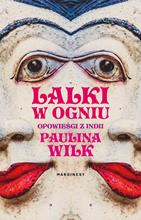 Wilk, Paulina2022.3064256Lalki w ogniu :Marginesy,3164257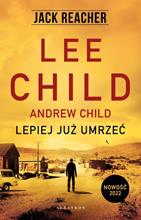 Child, Leecopyright 2022.3164257Lepiej już umrzeć /Wydawnictwo Albatros,3264259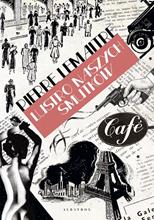 Lemaitre, Pierre2022.3264259Lustro naszych smutków /Wydawnictwo Albatros,3364261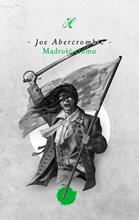 Abercrombie, Joe2022.3364261Mądrosć tłumu /Wydawnictwo Mag,3464262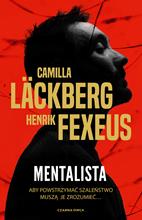 Läckberg, Camilla (1974- ).2022.3464262Mentalista /Wydawnictwo Czarna Owca,3564263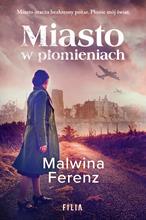 Ferenz, Malwina2022.3564263Miasto w płomieniach /Filia,3664264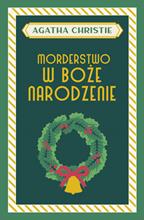 Christie, Agathacopyright 2021.3664264Morderstwo w Boże Narodzenie /Wydawnictwo Dolnośląskie. Oddział Publicat,3764265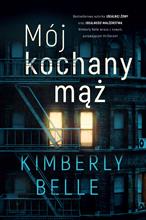 Belle, Kimberly2022.3764265Mój kochany mąż /Filia,3864266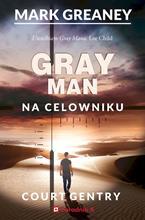 Greaney, Markcopyright 2022.3864266Na celowniku /Poradnia K,3964267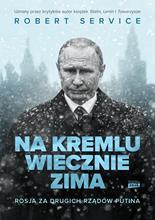 Service, Robert2022.3964267Na Kremlu wiecznie zima :Znak Horyzont - Społeczny Instytut Wydawniczy Znak,4064268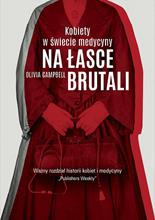 Campbell, Olivia2022.4064268Na łasce brutali :Znak Litera Nova,4164269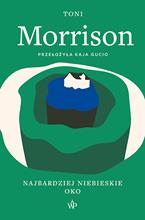 Morrison, Tonicopyright 2022.4164269Najbardziej niebieskie oko /Wydawnictwo Poznańskie,4264270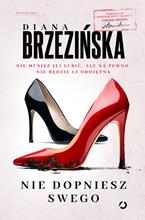 Brzezińska, Diana2022.4264270Nie dopniesz swego/Otwarte,4364272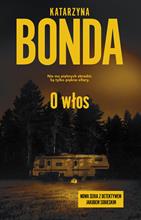 Bonda, Katarzyna2022.4364272O włos /Muza,4464273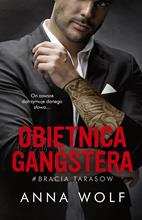 Wolf, Anna2022.4464273Obietnica gangstera /Wydawnictwo Akurat - Muza,4564276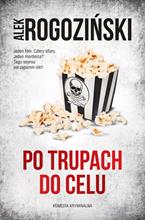 Rogoziński, Alek2022.4564276Po trupach do celu /Skarpa Warszawska,4664277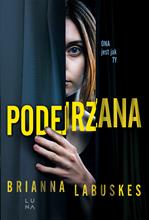 Labuskes, Brianna2022.4664277Podejrzana /Luna,4764278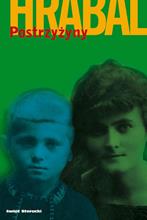 Hrabal, Bohumilcop. 2001.4764278Postrzyżyny /"Świat Literacki",4864279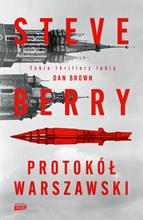 Berry, Steve2022.4864279Protokół warszawski /Znak Horyzont,4964280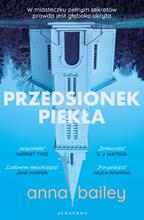 Bailey, Annacopyright 2022.4964280Przedsionek piekła /Wydawnictwo Albatros,5064281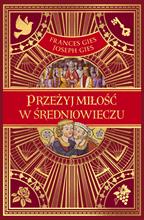 Przeżyj miłość w średniowieczu /2022.5064281Przeżyj miłość w średniowieczu /Znak Horyzont,5164283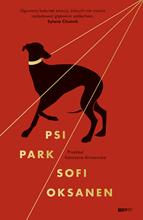 Oksanen, Sofi2022.5164283Psi park /Znak Litera Nova,5264284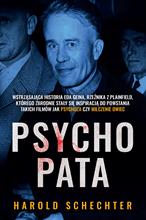 Schechter, Harold2022.5264284Psychopata /Filia,5364285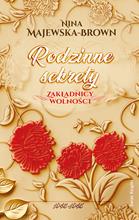 Majewska-Brown, Ninacopyright 2022.5364285Rodzinne sekrety :Świat Książki,5464288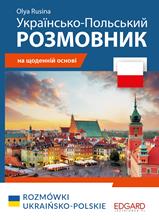 Rozmówki ukraińsko-polskie =2022.5464288Rozmówki ukraińsko-polskie =Petrus,5564289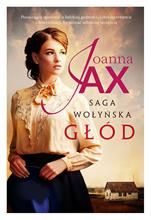 Jax, Joanna2022.5564289Głód /Skarpa Warszawska,5664290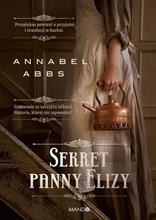 Abbs, Annabelcopyright 2022.5664290Sekret panny Elizy /Mando,5764292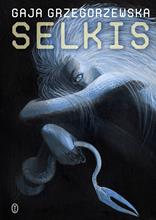 Grzegorzewska, Gajacopyright 2022.5764292Selkis /Wydawnictwo Literackie,5864293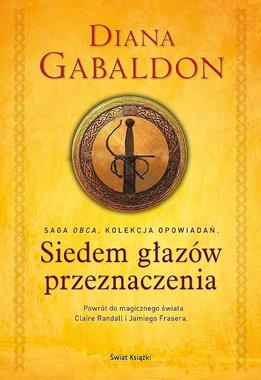 Gabaldon, Diana2021.5864293Siedem głazów przeznaczenia /Wydawnictwo Świat Książki,5964294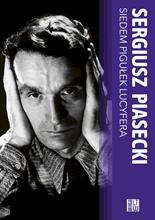 Piasecki, Sergiusz2022.5964294Siedem pigułek Lucyfera :Wydawnictwo LTW,6064295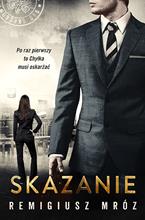 Mróz, Remigiuszcopyright 2022.6064295Skazanie /Czwarta Strona - Grupa Wydawnictwa Poznańskiego,6164296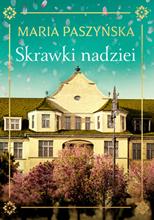 Paszyńska, Mariacopyright 2022.6164296Skrawki nadziei /Książnica,6264299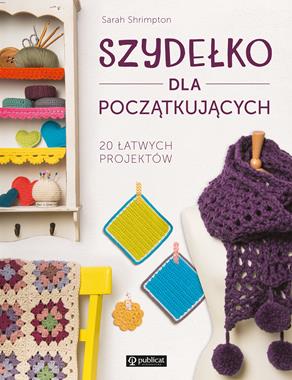 Shrimpton, Sarahcopyright 2022.6264299Szydełko dla początkujących :Publicat,6364301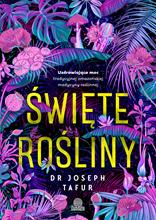 Tafur, Joseph2022.6364301Święte rośliny :Illuminatio,6464302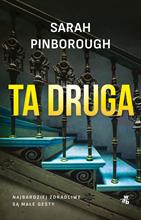 Pinborough, Sarah2022.6464302Ta druga /Wydawnictwo WAB,6564305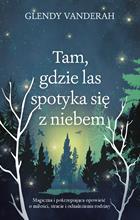 Vanderah, Glendy2022.6564305Tam, gdzie las spotyka się z niebem /Muza,6664307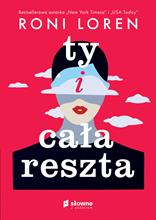 Loren, Ronicopyright 2021.6664307Ty i cała reszta /Słowne z Uczuciem,6764308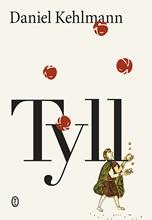 Kehlmann, Danielcopyright 2022.6764308Tyll /Wydawnictwo Literackie,6864309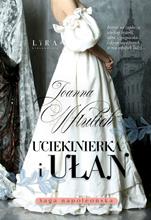 Wtulich, Joanna2022.6864309Uciekinierka i ułan /Wydawnictwo Lira- Lira Publishing,6964310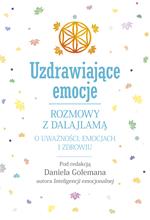 Uzdrawiające emocje :2022.6964310Uzdrawiające emocje :Zysk i S-ka Wydawnictwo,7064311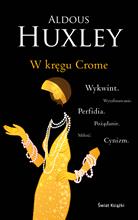 Huxley, Aldous2021.7064311W kręgu Crome /Wydawnictwo Świat Książki,7164312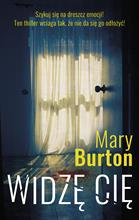 Burton, Mary2022.7164312Widzę cię /Warszawskie Wydawnictwo Literackie Muza,7264313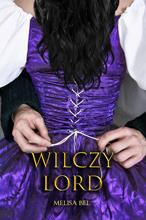 Bel, Melisa2022.7264313Wilczy lord /Wydawnictwo Melisa Bel,7364315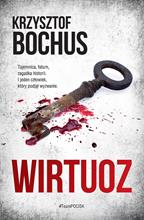 Bochus, Krzysztofcopyright 2022.7364315Wirtuoz /Skarpa Warszawska,7464316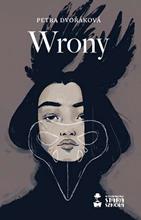 Dvořáková, Petracopyright 2020.7464316Wrony /Wydawnictwo Stara Szkoła,7564319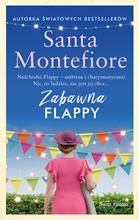 Montefiore, Santa2022.7564319Zabawna Flappy /Wydawnictwo Świat Książki,7664321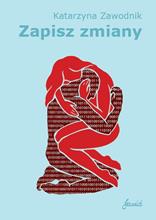 Zawodnik, Katarzyna2022.7664321Zapisz zmiany /JanKa,7764322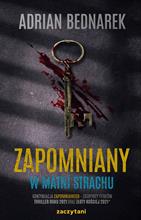 Bednarek, Adriancopyright 2022.7764322Zapomniany :Wydawnictwo Zaczytani,7864323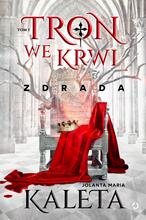 Kaleta, Jolanta Maria2022.7864323Zdrada /Otwarte,7964324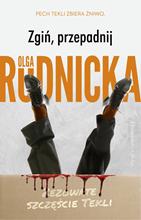 Rudnicka, Olga2022.7964324Zgiń, przepadnij /Prószyński i S-ka,8064325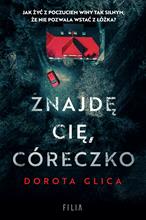 Glica, Dorota2022.8064325Znajdę cię córeczko /Filia,8164326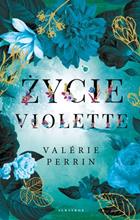 Perrin, Valerie2022.8164326Życie Violette /Albatros,8264327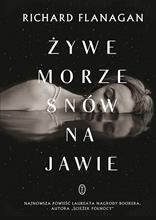 Flanagan, Richardcopyright 2022.8264327Żywe morze snów na jawie /Wydawnictwo Literackie,8364329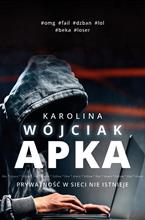 Wójciak, Karolina2022.8364329Apka /Karolina Wójciak,8464330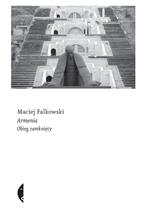 Falkowski, Maciej2022.8464330Armenia :Wydawnictwo Czarne,8564331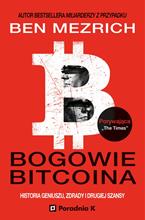 Mezrich, Bencopyright 2022.8564331Bogowie bitcoina :Poradnia K,8664332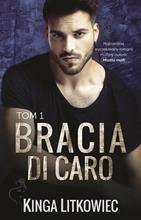 Litkowiec, Kinga2022.8664332Bracia Di Caro.Akurat,8764333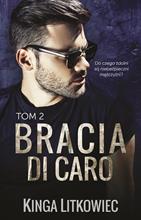 Litkowiec, Kinga2022.8764333Bracia Di Caro.Akurat,8864336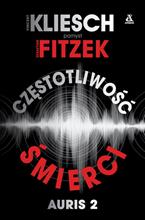 Kliesch, Vincent2022.8864336Częstotliwość śmierci /Wydawnictwo Amber,8964337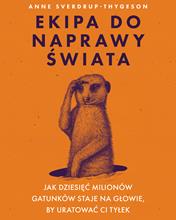 Sverdrup-Thygeson, Anne2022.8964337Ekipa do naprawy świata :Znak JednymSłowem,9064338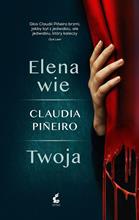 Piñeiro, Claudia2019.9064338Elena wie ;Wydawnictwo Sonia Draga,9164339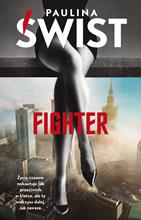 Świst, Paulina2022.9164339Fighter /Wydawnictwo Akurat,9264343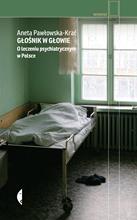 Pawłowska-Krać, Aneta2022.9264343Głośnik w głowie :Wydawnictwo Czarne,9364344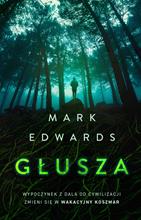 Edwards, Mark2022.9364344Głusza /Warszawskie Wydawnictwo Literackie Muza,9464346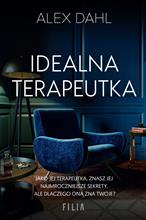 Dahl, Alex2022.9464346Idealna terapeutka /Filia,9564348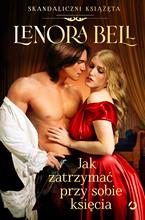 Bell, Lenora2022.9564348Jak zatrzymać przy sobie księcia /Wydawnictwo Otwarte,9664350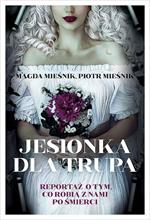 Jesionka dla trupa :2022.9664350Jesionka dla trupa :Znak Koncept,9764352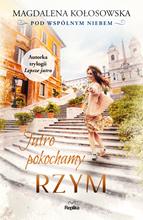 Kołosowska, Magdalenacopyright 2022.9764352Jutro pokochamy Rzym/Replika,9864353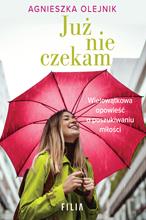 Olejnik, Agnieszka2022.9864353Już nie czekam /Filia,9964354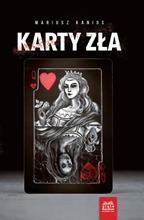 Kanios, Mariuszcopyright 2021.9964354Karty zła /Wydawnictwo Piąte Marzenie,10064355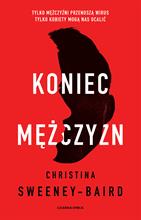 Sweeney-Baird, Christinacopyright 2022.10064355Koniec mężczyzn /Wydawnictwo Czarna Owca,10164359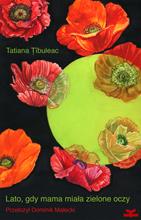 Tîbuleac, Tatiana2021.10164359Lato, gdy mama miała zielone oczy /Książkowe Klimaty,10264360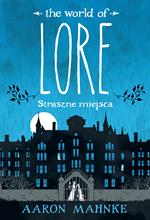 Mahnke, Aaroncopyright 2022.10264360Straszne miejsca /Zysk i S-ka,10364364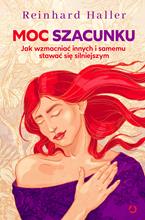 Haller, Reinhard2022.10364364Moc szacunku :Otwarte,10464365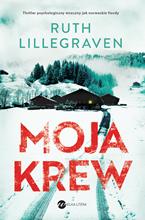 Lillegraven, Ruth2021.10464365Moja krew /Wielka Litera,10564367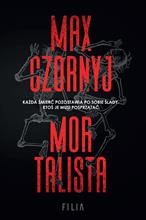 Czornyj , Maksymilian2022.10564367Mortalista /Filia,10664368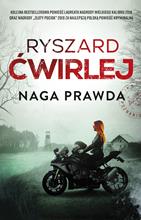 Ćwirlej, Ryszard2022.10664368Naga prawda /Warszawskie Wydawnictwo Literackie Muza,10764369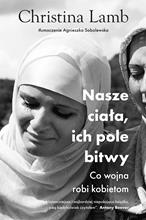 Lamb, Christina2022.10764369Nasze ciała, ich pole bitwy :Znak Litera Nova - Społeczny Instytut Wydawniczy Znak,10864370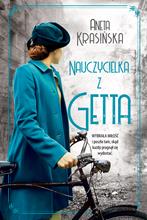 Krasińska, Aneta2022.10864370Nauczycielka z getta /Jaguar,10964372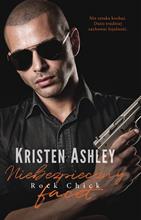 Ashley, Kristen2021.10964372Rock Chick :Wydawnictwo Akurat,11064373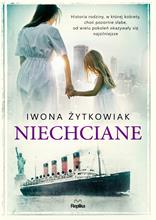 Żytkowiak, Iwona Małgorzatacopyright 2022.11064373Niechciane /Replika,11164374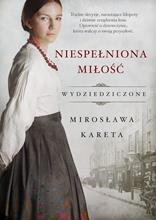 Kareta, Mirosława© 2022.11164374Niespełniona miłość /Wydawnictwo Mando,11264375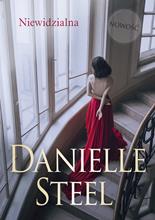 Steel, Danielle2022.11264375Niewidzialna /Między Słowami,11364376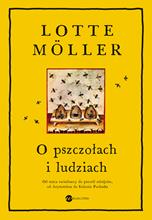 Möller, Lottecopyright 2022.11364376O pszczołach i ludziach /Wielka Litera,11464377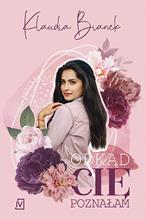 Bianek, Klaudiacopyright 2022.11464377Odkąd cię poznałam /Czwarta Strona - Grupa Wydawnictwa Poznańskiego,11564379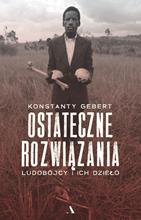 Gebert, Konstanty2022.11564379Ostateczne rozwiązania :Wydawnictwo Agora,11664380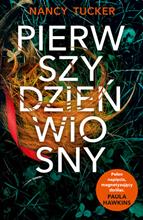 Tucker, Nancycopyright 2022.11664380Pierwszy dzień wiosny /Wydawnictwo Dolnośląskie,11764381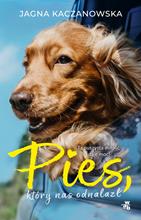 Kaczanowska, Jagna2022.11764381Pies, który nas odnalazł /Wydawnictwo WAB,11864382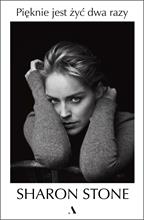 Stone, Sharon2022.11864382Pięknie jest żyć dwa razy /Agora,11964383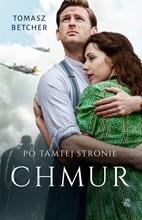 Betcher, Tomasz2022.11964383Po tamtej stronie chmur /Wydawnictwo WAB,12064384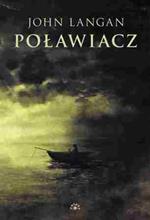 Langan, John2022.12064384Poławiacz /Vesper,12164385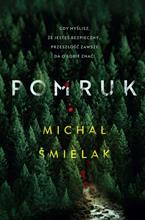 Śmielak, Michał2022.12164385Pomruk /Wydawnictwo Skarpa Warszawska,12264389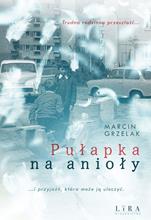 Grzelak, Marcin2022.12264389Pułapka na anioły /Lira,12364390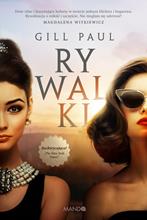 Paul, Gillcopyright 2022.12364390Rywalki /Mando,12464393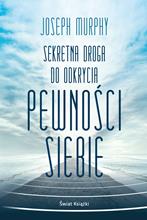 Murphy, Joseph2022.12464393Sekretna droga do odkrycia pewności siebie /Wydawnictwo Świat Książki,12564395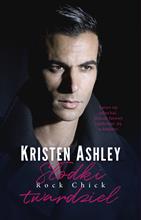 Ashley, Kristen2022.12564395Słodki twardzielAkurat,12664396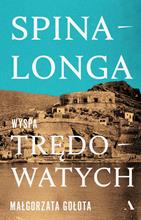 Gołota, Małgorzata2021.12664396Spinalonga :Wydawnictwo Agora,12764398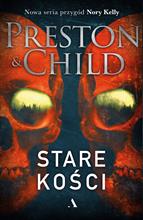 Preston, Douglas J.2022.12764398Stare kości /Wydawnictwo Agora,12864400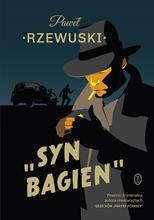 Rzewuski, Paweł2022.12864400Syn bagien /Wydawnictwo Literackie,12964403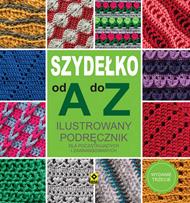 Szydełko od A do Z:2022.12964403Szydełko od A do Z:Wydawnictwo RM,13064404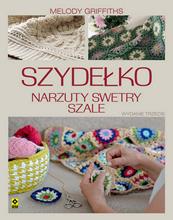 Griffiths, Melody[2021].13064404Szydełko :Wydawnictwo RM,13164405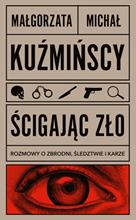 Ścigając zło :2022.13164405Ścigając zło :Wydawnictwo Dolnośląskie,13264406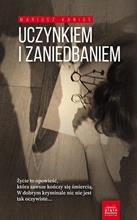 Kanios, Mariusz2021.13264406Uczynkiem i zaniedbaniem /Piąte Marzenie,13364407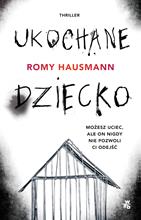 Hausmann, Romy2022.13364407Ukochane dziecko /Wydawnictwo WAB,13464408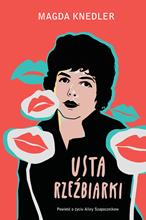 Knedler, Magdalena2022.13464408Usta rzeźbiarki /Wydawnictwo Otwarte,13564409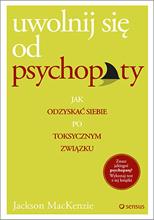 MacKenzie, Jacksoncopyright 2022.13564409Uwolnij się od psychopaty /Helion S.A.,13664410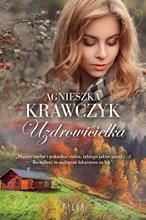 Krawczyk, Agnieszka2022.13664410Uzdrowicielka /Filia,13764411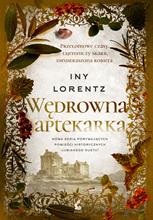 Lorentz, Iny2022.13764411Wędrowna aptekarka /Wydawnictwo Sonia Draga,13864412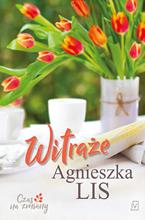 Lis, Agnieszkacopyright 2022.13864412Witraże /Czwarta Strona - Grupa Wydawnictwa Poznańskiego,13964413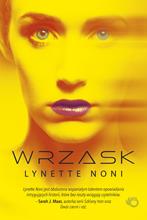 Noni, Lynette2022.13964413Wrzask /Uroboros,14064414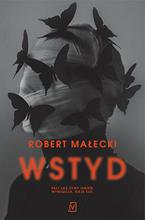 Małecki, Robertcopyright 2022.14064414Wstyd /Czwarta Strona - Grupa Wydawnictwo Poznańskiego,14164416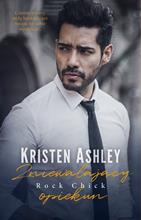 Ashley, Kristen2021.14164416Zniewalający opiekun /Akurat,14264417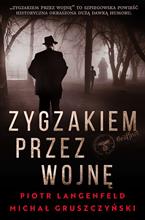 Zygzakiem przez wojnę /copyright 2022.14264417Zygzakiem przez wojnę /Skarpa Warszawska,